JEUX SUR LE VENDEE GLOBE ET LA MER1 – A vous de retrouver le code secret pour déchiffrer des noms de skippers du Vendée-Globe.WJODFOU  SJPVBSNFM   MF  DMFBD ‘ IBMFY  UIPNTPONPSHBO MBHSBWJFSFFSJD CFMMJPOUBOHVZ   EF   MBNPUUFTFCBTUJFO  KPTTF2- Répondez par  Vrai ou FauxLes eaux usées sont toutes traitées avant de repartir dans les rivières, mers, fleuves et océans.Le record à battre pour réaliser cette course du Vendée-Globe est de 78 jours, 2heures et 16 minutes.C’est la 3ème fois que Vincent Riou abandonne un Vendée-Globe.Tous les bateaux des skippers ont des foils.3 – Charades :Mon 1er est un métal précieux.Mon 2ème veille toujours sur toi quand il est gardien.Mon tout est la couleur de certains bateaux du Vendée-Globe.Mon 1er est le contraire de tard.Mon 2ème est une partie d’un bateau.Mon 3ème commence le verbe ruisseler.Mon 4ème, on  dit ce mot quand on nous demande notre âge.Mon tout fait la course du Vendée-Globe.4 – Mots mêlés : A  vous de retrouver dans cette grille 9 mots en lien avec la mer ou le Vendée-Globe. Ils sont écrits horizontalement ou verticalement.5 –Devinettes : de quoi ou de qui s’agit-il ?Je  peux être sur terre ou dans la mer, je suis lumineux et un repère pour les bateaux.J’ai participé 4 fois au Vendée-Globe, j’ai fini une fois premier et j’ai dû abandonner2 fois.6 – Répondez aux questions par des phrases.Qui a été le premier à abandonner la course du Vendée Globe et pour quelle raison ?Quel est le pourcentage du globe occupé par les océans ? 7 - Charade : Mon premier est un nombre à 2 dizaines.Mon second est une prise de ……... effectuée dans un laboratoire.Mon troisième est un féculent aimé des chinois.Mon quatrième est le bruit d’un fantôme.Le tout est le nom d’un skipper.8 - Rébus : L’                             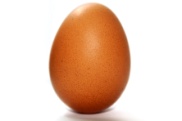 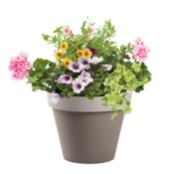 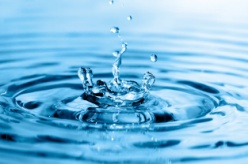 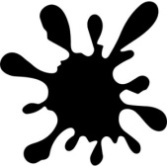 9 - Devinette : Trouve un mot en 2 syllabes. C’est le contraire de haut. C’est le contraire de bas. C’est le ………………………… . 10 - Mots croisés : 			                          1AVARIEVOIRLIYTVTPOSPAEWILBFUAWAUCSVODUAEVAGIECGXYSKIPPEREUESMIUEFOXSYQREQPEANYENEEFSSERQWAAVEDAPXFIOLLSUOUPREVSGKUKNEVOILIERVSUOIKAULTHNFTRIOVYABATEAUATUGYOXUMSFINUCHRNGMTF OILSKEUFGUAXKEAUNMGD42-